Der Handarbeitsclub „Kreativ“ lädt Sie ein zumSt. Martins-MarktSamstag, 09. und Sonntag, 10. November11 bis 17 Uhrim Gemeindehaus TellingstedtKirchplatz 12Wir bieten an: warme Strümpfe, handgestrickte Mützen und Schals, Babysachenund Deko sowie feierliche WeihnachtskartenLassen Sie sich überraschen!!!Besuchen Sie uns und genießen Sie die gemütliche Stimmung bei Kaffee, Kuchen und Torten. Alle Einnahmen sind zu Gunsten des Kindergartens Tellingstedt.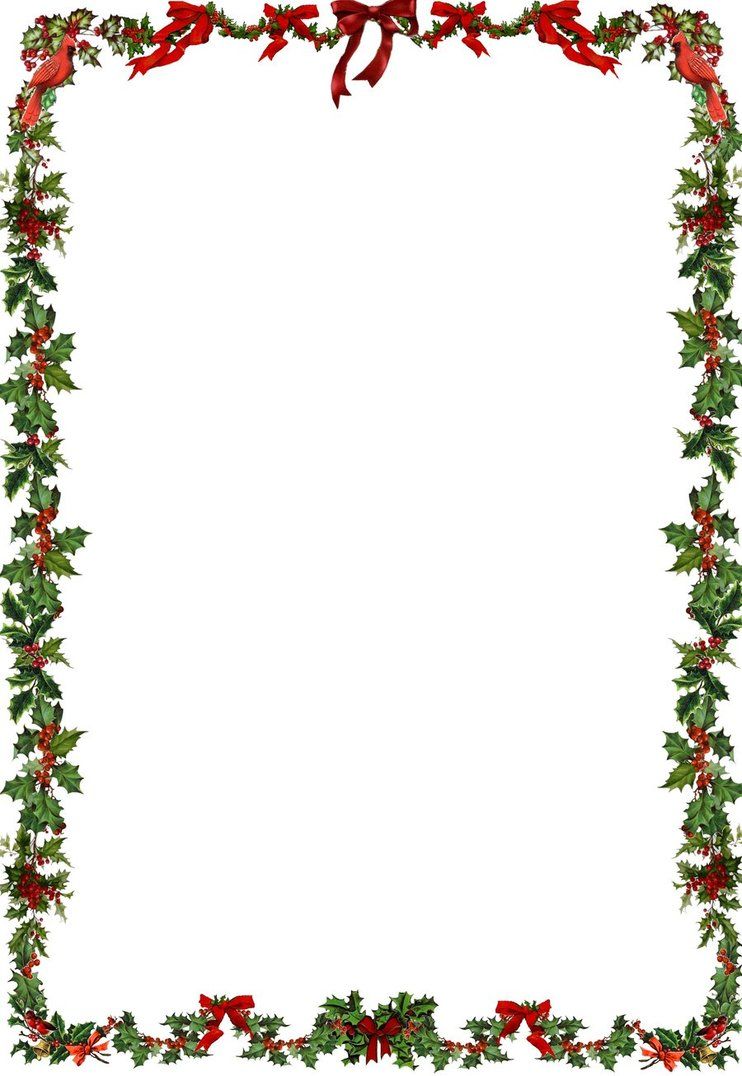 